Biology Syllabus – 2020-2021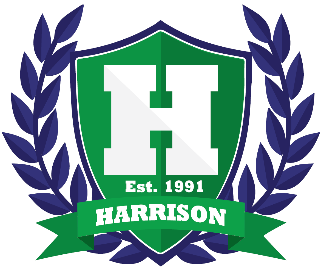 Kitt Chapman and Tamisha Wiltshire Room: FA 9304 Email Address: Kathryn.chapman@cobbk12.orgTamisha.Wiltshire@cobbk12.org    Phone: (678) 594-8104 ext. 2304		Kolive33@students.kennesaw.edu__________________________________________________________________________________________This introductory course is designed to meet college entrance requirements and prepare students for the worlds of school, work, and citizenship. It builds on physical science concepts and emphasizes mechanisms for the functioning and continuity of organisms. Unifying themes of biology are stressed (evolution, homeostasis, energy, matter and organization, development, and ecology) and the application and relevance of biology to students’ lives and to society. Inquiry and the nature of science are important content elements.Required Materials:Biology TextbookWriting Utensils2” BinderTabbed DividersCalculatorFlashdrive (or other digital storage device)Be preparedBe on time and in your seat ready to work/learnRespect others, yourself and the classroomFood and candy are prohibited in the classroom. Only DRINKS WITH LIDS is permitted in the classroomALL FOOD, DRINKS, AND GUM ARE PROHIBITED IN THE LABGrading: The assessments in this class will follow the grading policy outlined below. Assignments may have different weights in each category depending on the length and difficulty of the assessment.Late Work:All work should be turned in on time in order to receive full credit. If you are unable to complete the work on time, you may turn in late work before the end of the unit for a maximum score of 50%. EXCEPTION: All UT Homework MUST be turned in at the assigned time. The five lowest UT Homework assignments will be dropped at the end of the semester.Extra Help:Extra help is always available to those students in need. You may schedule a specific time with me during the semester or departmental “extended learning” can be utilized for free at any time. Places and times will be posted in the classroom and can also be found on the class blog and on Schoology.Cheating & Plagiarism:All work in this class must be your own. If you are caught copying an assignment, or letting someone copy your work, it will count as a zero in the gradebook. There will be no partial credit for the assignment. If you are found to be cheating on a test, a score of zero will be given for the test and you will also receive an administrative referral.Schoology.com: In order to keep up with class assignments, etc. it is mandatory that you join this classes Schoology account.  Please go to www.schoology.com and sign up for an account and join our class group using the code given in class.  This will be a place to ask questions, see our class calendar and to turn in assignments.  Parents are welcome to join using the parent code provided shortly after the semester has begun. More info can be found on the blog; a letter will also be coming home in a few days with specific instructions.Absences:If a student is absent, it is the responsibility of that student to find out what work was missed and to collect any materials/information to make it up.  When you are absent, you will need to check Schoology to print off and complete the assignments for the day. Students should also check the file folder bin for their class to obtain any mission notes/assignments.  Schoology will be updated on a regular basis and should be used as a tool when students are absent from class.  Students have one day for every day they have an EXCUSED absence plus one day to make up work.  This includes tests. If the work has been assigned prior to an excused absence and the work is to be turned in or completed “online” then the work is still expected to be completed and turned in by the assigned due date and time or the student will be subject to the late work policy outlined below.Technology: It is understood that technical difficulties occasionally arise with computers and printers; however, this is not an excuse for not having class work on the due date.  Computers are available for use before and after school in the media center, as well as in the evenings at the public library.Devices, such as cell phones and tablets, are used in class RARELY. See-through plastic bins are available on for students to place their cell phones in during class as a reminder to not use his or her phone during class. Any student who opts out of placing his/her phone/device in the box will receive an administrative referral if the device is seen in use. On the rare occasion that electronic devices are permitted, it is expected that they are only being used as directed by the teacher for education purposes. Students who misuse the device, for any reason, will earn a zero for the assignment and will also receive an administrative referral.**ONLY students who have returned the Cobb County BYOD Contract are permitted to have electronic devices **Tardies: The Harrison High School Tardy policy will be strictly enforced. If you are not in the classroom when the bell rings, then you are tardy. All tardy discipline will be handled through administration.School Closures:We have a finite amount of time in this course to prepare for the EOC and to finish content, it is therefore necessary to keep moving forward with the content whether we are in school or not. THERE ARE NO SNOW DAYS FOR THIS COURSE! It is the responsibility of the student to check Schoology each scheduled school day for the assignment. These topics will NOT be covered again in class and all students are responsible for the work assigned. Snow Day assignments will be posted by 10am each school closing day.2017 – 2018 Biology Parent InformationStudent Name: ______________________________________		Grade: ____________I have read the rules and procedures in Chapman’s 2017- 2018 Biology syllabus and understand them.  I will honor and follow these rules and procedures while in Chapman’s class.Student Signature: ______________________________________	        Date: ____________Student Email Address: __________________________________________________________(Please be sure to PRINT clearly and include ALL punctuation)I have read the rules and procedures in Chapman’s 2017 – 2018 Biology syllabus and understand them.Parent/Guardian Name: ________________ _Home Phone Number: (_____) ______________Relationship to Student: _______________	   Cellular Phone Number: (_____) _____________Email Address: ________________________________________________________________       (Please be sure to PRINT clearly and include ALL punctuation)Does your student have internet access at home?		YES		NODoes your student have any medical issues (i.e. allergies, diabetes, etc.) that I should be aware of?  If so, please explain: _____________________________________________________________________________________________________________________________________As the Parent/Guardian of _____________________________, I have read and discussed the Biology syllabus for 2017-2018 with him/her.  I will help enforce and support the guidelines outlined in the syllabus.Parent Signature: ________________________________________        Date: ______________Class Rules:General BiologyHonors BiologyHomework25%10%Quizzes & Labs25%25%Exams & Projects30%30%UT QuestN/A15%EOC (Milestone)20%20%Cobb County Grading ScaleCobb County Grading Scale100% - 90%A89% - 80%B79% - 74%C73% - 70%D69% and belowFStudent Acknowledgement:Parent Information and Acknowledgement: